PROYECTO DE DISEÑO DE UNA COLCHARecorta los diamantes del papel que se te proporcionó. (Opcional – si todo el papel proporcionado es blanco, usa marcadores o lápices de colores para colorear primero los diamantes en la página).
Coloca los diamantes cortados, ordenados por colores, en una zona común de tu mesa.
Usa una regla para encontrar el centro del papel y márcalo con un lápiz. También puedes doblar el papel para ayudarte a encontrar el centro, doblando una vez a lo largo y otra vez a lo ancho para formar un pliegue.
Empezando por el centro, usa 8 diamantes del mismo color para formar una estrella y pégalos a la página con pegamento. Asegúrate de que parte del contorno negro de la plantilla está orientado hacia el papel.
A partir de ahí, trabaja hacia afuera con los diamantes para hacer una estrella más grande de un color diferente.
A partir de este punto, usa diamantes de distintos colores para seguir ampliando tu patrón, siempre que se mantenga simétrico.Algunos ejemplos: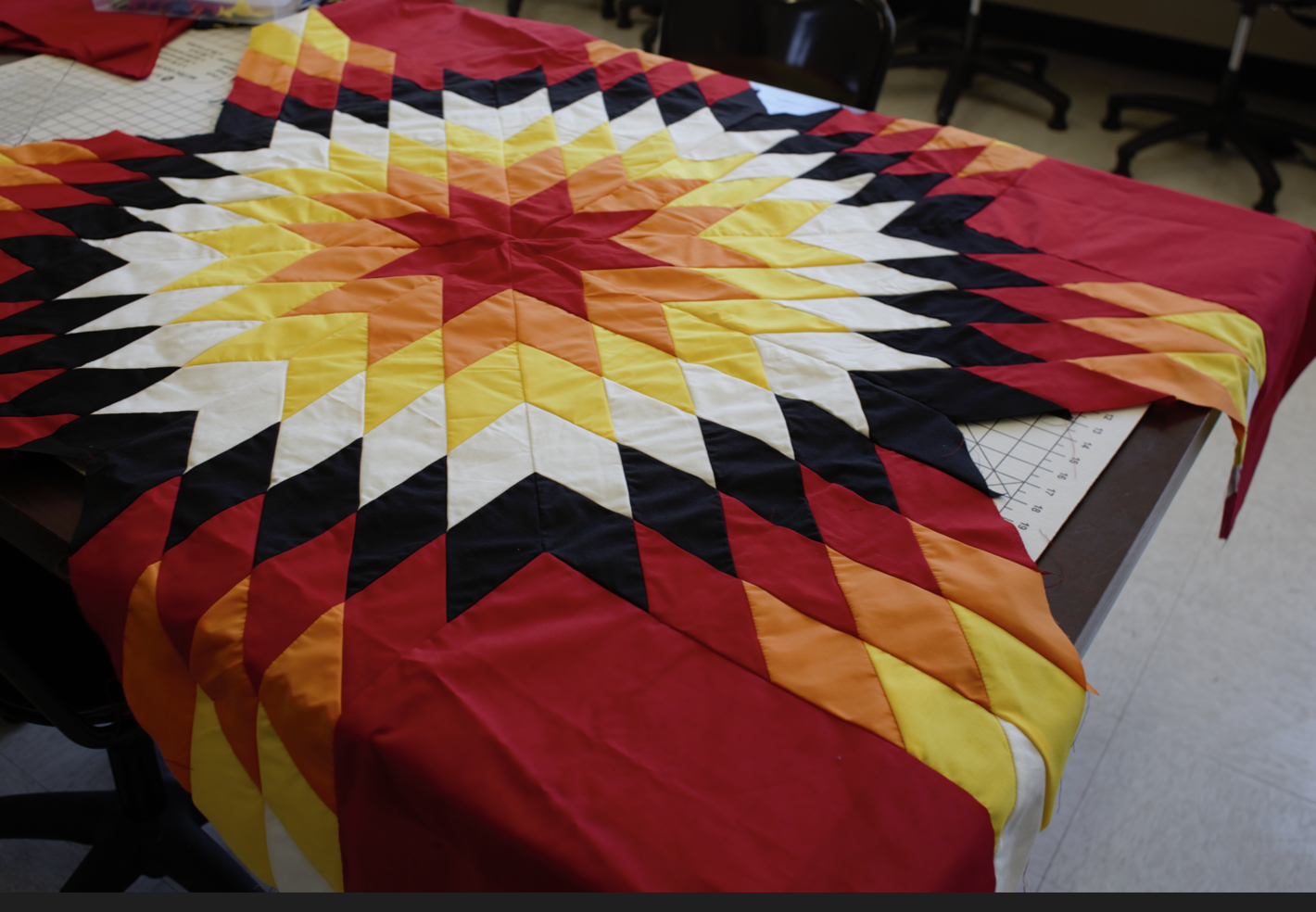 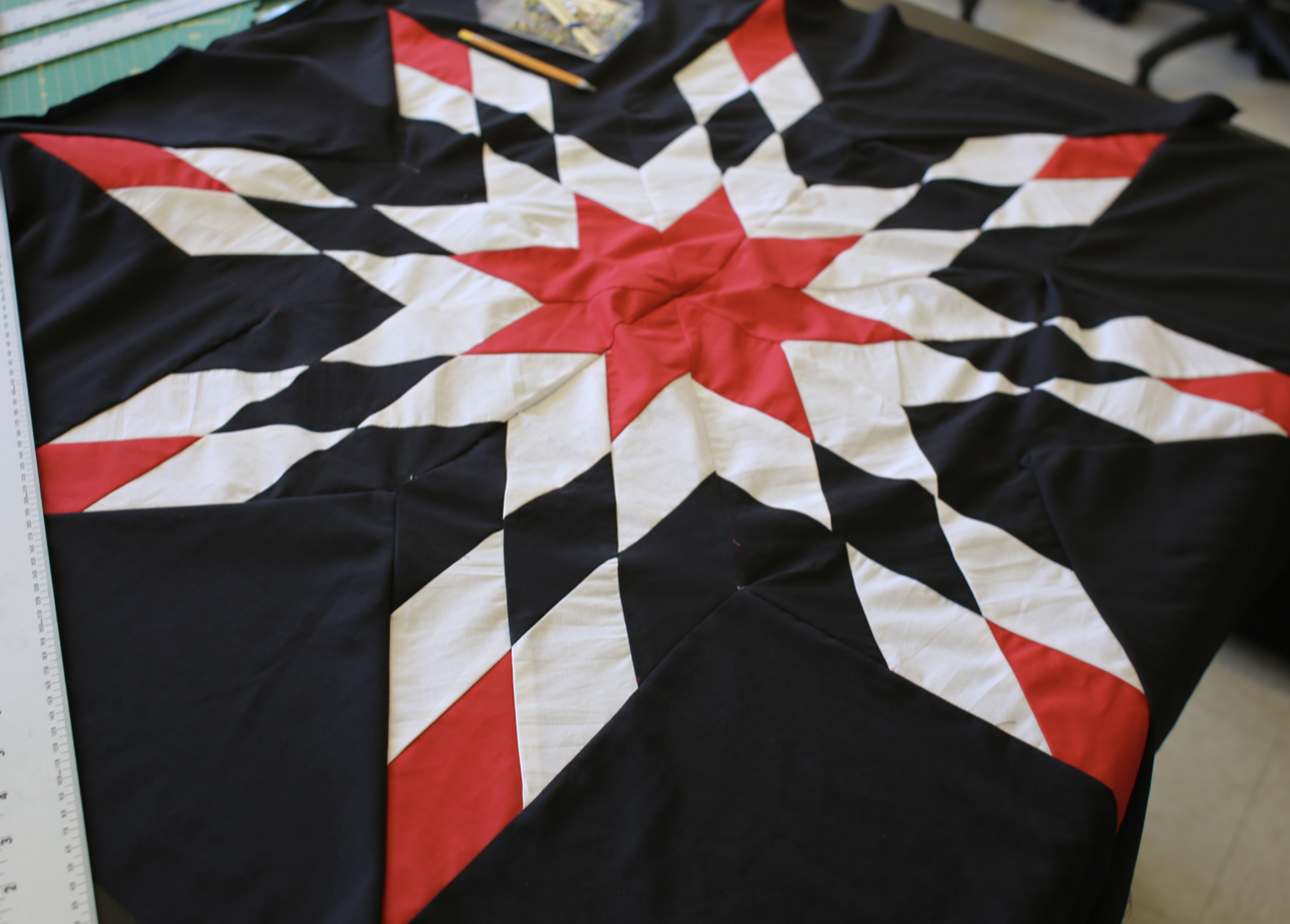 